Драги ученици,прелазимо на наредну област. Тема вам је добро позната, а она је храна и прехрамбене навике. Лекција садржи низ вежбања кроз која ћете обновити и проширити вокабулар везан за ову тему.Па да почнемо!Најпре да се подсетимо најчешћих речи које користимо у вези са овом темом:piatto (тањир; јело)                mangiare (јести)                  avere fame ( бити гладан)colazione (доручак)               bere (пити)                           avere sete ( бити жедан)pranzo (ручак)                       merenda (ужина)cena (вечера)                         menù (јеловник)Потом размислите које бисте одговоре дали на питања:Quali piatti italiani conoscete già?Secondo voi cosa mangiano gli italiani a colazione, a pranzo e a cena?На страни 66. уџбеника погледајте сличице неких италијанских јела. Након тога послушајте снимак под бројем 26. Снимак послушајте онолико пута колико вам је потребно да попуните вежбање на овој страни. Заокружите слово испред одговора који чујете, а којим ћете комплетирати Катаринин дневни јеловник.Нове речи:cornetto (кифлица)spremuta (исцеђен сок)bistecca (бифтек)sugo (сос)tramezzino (троугласти сендвич)cotoletta (крменадла)Погледајте на страни 67. како изгледа један типичан дневни јеловник италијанске породице.  Обратите пажњу од којих све јела може да се састоји један италијански ручак или вечера ( предјело, прво јело, друго јело)Можете погледати и кратке видео садржаје:10 TIPI DI PASTA  https://www.youtube.com/watch?v=CRQCpo7980I&list=RDCMUCJQoQ-pZN9yNDGFryOm02BQ&index=1SPAGHETTI ALLA CARBONARAhttps://www.almaedizioni.it/it/almatv/italiano-in-cucina/spaghetti-alla-carbonara/BRUSCHETTEhttps://www.almaedizioni.it/it/almatv/italiano-in-cucina/bruschette/PIZZA MARGHERITAhttps://www.almaedizioni.it/it/almatv/italiano-in-cucina/pizza-margherita/LASAGNEhttps://www.almaedizioni.it/it/almatv/italiano-in-cucina/lasagne/и можда нешто од овога и припремити.           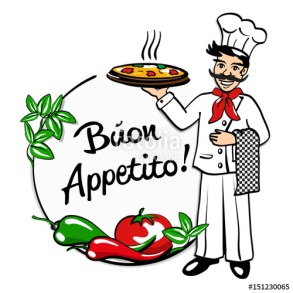 